NÁRODNÁ RADA SLOVENSKEJ REPUBLIKYII. volebné obdobieČíslo: 2038/2001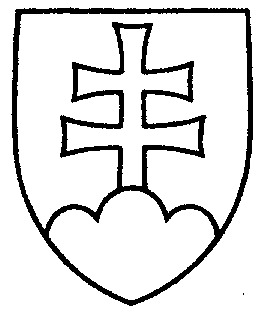 1937UZNESENIENÁRODNEJ RADY SLOVENSKEJ REPUBLIKYz 22. februára 2002k návrhu skupiny poslancov Národnej rady Slovenskej republiky na vydanie zákona, ktorým sa mení a dopĺňa zákon č. 94/1963 Zb. o rodine v znení neskorších predpisov, zákon Národnej rady Slovenskej republiky č. 300/1993 Z. z. o mene a priezvisku v znení zákona Národnej rady Slovenskej republiky č. 154/1994 Z. z. a ktorým sa mení a dopĺňa zákon Národnej rady Slovenskej republiky č. 154/1994
Z. z. o matrikách v znení zákona Národnej rady Slovenskej republiky č. 222/1996
Z. z. (tlač 1261)	Národná rada Slovenskej republiky	po prerokovaní návrhu skupiny poslancov Národnej rady Slovenskej republiky na vydanie zákona, ktorým sa mení a dopĺňa zákon č. 94/1963 Zb. o rodine v znení neskorších predpisov, zákon Národnej rady Slovenskej republiky č. 300/1993 Z. z. o mene a priezvisku v znení zákona Národnej rady Slovenskej republiky č. 154/1994 Z. z. a ktorým sa mení a dopĺňa zákon Národnej rady Slovenskej republiky
č. 154/1994 Z. z. o matrikách v znení zákona Národnej rady Slovenskej republiky
č. 222/1996 Z. z. (tlač 1261), v druhom a treťom čítaní	s c h v a ľ u j enávrh skupiny poslancov Národnej rady Slovenskej republiky na vydanie zákona, ktorým sa mení a dopĺňa zákon č. 94/1963 Zb. o rodine v znení neskorších predpisov, zákon Národnej rady Slovenskej republiky č. 300/1993 Z. z. o mene a priezvisku v znení zákona Národnej rady Slovenskej republiky č. 154/1994 Z. z. a ktorým sa mení a dopĺňa zákon Národnej rady Slovenskej republiky č. 154/1994
Z. z. o matrikách v znení zákona Národnej rady Slovenskej republiky č. 222/1996
Z. z., v znení schválených pozmeňujúcich a doplňujúcich návrhov zo spoločnej správy výborov (tlač 1261a).Jozef  M i g a š  v. r.predseda Národnej rady Slovenskej republikyOverovatelia:Marian   A n t e c k ý   v. r.Pavol  K a č i c   v. r.